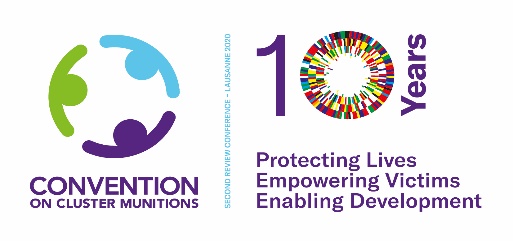 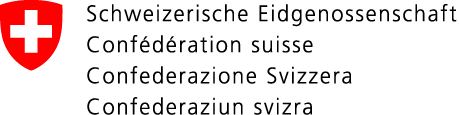 SIDE EVENT ROOM REQUEST FORMThis form has to be filled out and submitted before Friday 30 October 2020 by e-mail to info@cmconvention.org with a copy to ccm@un.org and the STCC team virginie.varone@epfl.ch Kindly note that rooms will be allocated on a “first come, first served” basisGENERAL INFORMATIONTitle of the event: ____________________________________________________________
Date of the event: ____ November 2020Time: __:__ - __:__Number of participants: _____________expectedOrganizer(s)
Name of the Organization and/or Permanent Mission: ______________________________________________________________________________________________________________________________________________________Person in charge ____________________________________________________________  Address of the organizer(s): _________________________________________________________________________________________________________________________________________________________________________________________________________________________________Phone number: ______________________________________________________________E-mail: _____________________________________________________________________SIDE EVENT ROOM INFORMATIONTwo (2) rooms are available for side events:ROOM 1ABC – Garden Floor, SwissTech Convention Centre (STCC) = max 58 pax at 1.5m distanceROOM 2ABC - Garden Floor, SwissTech Convention Centre (STCC) = max 48 pax at 1.5m distanceThese rooms will be available from 23 to 27 November 2020 at 08h00 to 10h00, 13h00 to 15h00 and 18h00 to 19h00. Please mention any special needs below:______________________________________________________________________________________________________________________________________________________Equipment requestedPlease indicate the type of equipment required (PowerPoint projector, etc.). Please note that laptops will not be provided for event organisers.______________________________________________________________________________________________________________________________________________________PanelKindly provide below the number of panelists as well as their full name & State / Organization Panelist 1Name: _____________________________State/Organization: _____________________________________________________Panelist 2Name: _____________________________State/Organization: _____________________________________________________Panelist 3Name: _____________________________State/Organization: _____________________________________________________Panelist 4Name: _____________________________State/Organization: _____________________________________________________Any additional Panelists_________________________________________________________________________________________________________________________________________________________________________________________________________________________________CATERING INFORMATION Catering for side events will be provided by Eldora Traiteur. Kindly contact them directly at the following: Julie Petot, Coordinatrice Evénementielle et commercialeTél +41 (0)21 691 01 30Natel +41 (0)79 179 95 40julie.petot@eldora-traiteur.ch Andrée-Anne Bergeron, Responsable opérationnelleMobile + 41 79 179 95 41andree-anne.bergeron@eldora-traiteur.ch SIDE EVENT FLYERSAny flyers you might want included on the Conference webpage and the delegate Welcome Kit should be received by Friday 6 November 2020. Please limit to maximum of 1 x A4 paper size.Any Additional Details / Information:____________________________________________________________________________________________________________________________________________________________________________________________________________________________________________________________________________________________________________Note that your request will be confirmed later by the 2RC Team depending on room availability and other scheduling considerations.